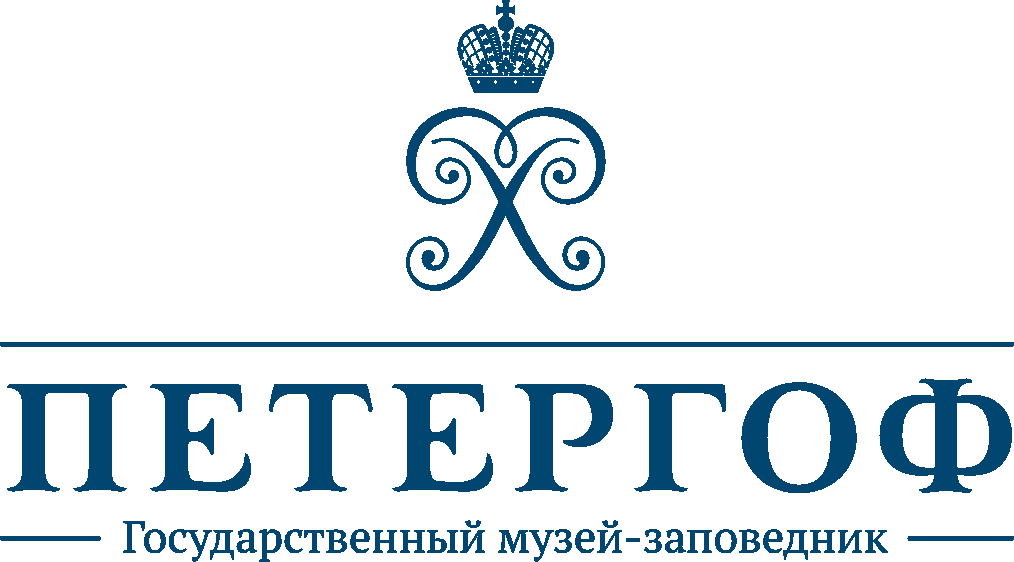 ФИНАЛЬНЫЙ ЭТАП РЕСТАВРАЦИИ КАСКАДА “ЗОЛОТАЯ ГОРА”ГМЗ “Петергоф”. Нижний парк8 сентября 2015Каскад “Золотая гора”, спроектированный в 1721 году Николо Микетти и завершенный в 1732 году Михаилом Григорьевичем Земцовым, значительно пострадал в годы Великой Отечественный войны. В 1946–1949 годах каскад был отреставрирован по проекту архитектора В.С. Баниге. Последний капитально-реставрационный ремонт на каскаде был проведен в 1973–1980 годах.Текущую реставрацию провела ООО «Реставрационная мастерская “Наследие”» – организация давно и плодотворно сотрудничающая с ГМЗ “Петергоф”. Последние этапы реставрации заключались в монтаже скульптур “Тритоны” (1-3 сентября 2015 года) и монтаже золоченого металлического декора (7-8 сентября 2015 года).Четыре бронзовые золочёные скульптуры "Тритон", украшающие фонтаны "Клоши" ("Колокола") в Саду Бахуса, и металлический золочёный декор аттиковой стенки каскада "Золотая гора" (три свинцовых маскарона "Медуза", одна свинцовая подставка-картуш и две бронзовые золочёные подставки-картуши) в апреле 2014 года  были переданы в реставрационную мастерскую ООО "Научно-производственное и коммерческое предприятие "ПИН". 

Скульптуры "Тритон" являются воссозданиями утраченных в годы Великой Отечественной войны свинцовых фигур, изготовленных в 1721 году английскими мастерами по рисункам И.Ф. Браунштейна. Эти произведения были воссозданы скульптором А.Ф. Гуржием в 1954 году и отлиты в бронзе на ленинградском заводе "Монументскульптура". 

Три свинцовых маскарона “Медуза” и одна свинцовая подставка-картуш, монтируемые 7-8 сентября, были исполнены в 1724 году скульптором Б.К. Растрелли. Они сохранились в годы войны и в послевоенное время были реставрированы и установлены на свои места. Ещё две свинцовые подставки-картуши, которые также сохранились во время войны, из-за их ветхого состояния заменены на каскаде бронзовыми. Оригиналы этих двух подставок перешли на хранение в фонды ГМЗ "Петергоф".  

Скульптуры “Тритон” и металлический декор каскада “Золотая гора” во время реставрации 2014-2015 годов подверглись следующим операциям: были расчищены остатки позолоты и “подготовительные слои” сурика и крона под позолоту. Реставраторы устранили разрывы металла, трещины и другие дефекты металла (была применена тиковая пайка и аргонно-дуговая сварка), нанесли новые красочные слои сурика и крона ("подготовка" под позолоту), выполнили золочение сусальным способом на лак Мордан. За дальнейшей информацией обращайтесь в пресс-службу ГМЗ «Петергоф»: press@peterhofmuseum.ru, pr@peterhofmuseum.ru М.т. +7 931 002 43 22            Следите за новостями ГМЗ «Петергоф» в социальных сетях: facebook.com/peterhof.museum twitter.com/p_e_t_e_r_h_o_f